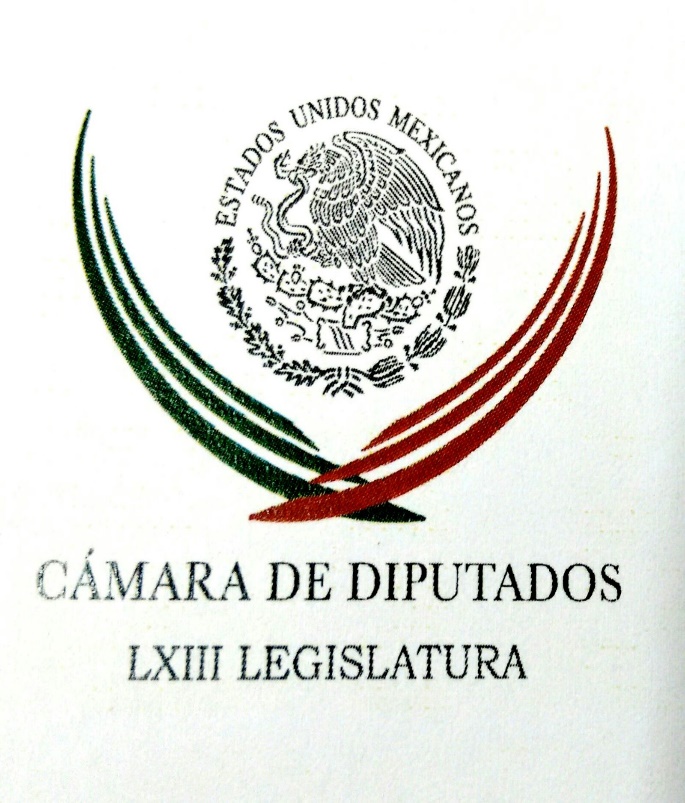 Carpeta InformativaPrimer CorteResumen: Joaquín López-Dóriga. Senado acordó dictaminar pendientesOrdenan arresto de Rubén Núñez y Francisco VillalobosHerbert Bettinger. Política fiscal en MéxicoAsesinan a candidato de Morena en Zacatecas27 de mayo de 2016INFORMACIÓN GENERALTEMA(S): Información GeneralFECHA: 27/05/2016HORA: 07:30NOTICIERO: En los Tiempos de la RadioEMISIÓN: Primer CorteESTACION: 103.3 FMGRUPO: Fórmula0Joaquín López-Dóriga. Senado acordó dictaminar pendientes Joaquín López-Dóriga, colaborador: Finalmente, los grupos parlamentarios en el Senado acordaron dictaminar los pendientes el próximo lunes para citar el martes al periodo extraordinario a fin de aprobar las siete leyes secundarias anticorrupción, la reforma para el mando mixto policial, la regulación del uso de marihuana con fines medicinales y la no criminalización de los usuarios y la miscelánea penal pendiente. El periodo extraordinario será a partir del 13 de junio y la exigencia es que cumplan lo dicho, su compromiso. Duración 0’00’’, nbsg/m. TEMA(S): Información GeneralFECHA: 27/05/2016HORA: 07:22NOTICIERO: FórmulaEMISIÓN: Primer CorteESTACION: OnlineGRUPO: Fórmula0Ordenan arresto de Rubén Núñez y Francisco VillalobosLa Procuraduría General de la República (PGR) obtuvo de un Juez Federal órdenes de aprehensión en contra de Rubén Núñez, secretario general de la Sección 22 de la Coordinadora Nacional de Trabajadores de la Educación en Oaxaca y contra Francisco Villalobos Ricárdez, secretario general del gremio.Sus nombres aparecen en la lista de 24 mandatos judiciales pendientes por ejecutar en contra de integrantes del magisterio disidente de Oaxaca, revelaron a El Universal autoridades ministeriales.A estos dirigentes se les identifica como presuntos responsables de planear y ordenar la realización de movilizaciones que derivaron en la condición de delitos como robos, daños a propiedad privada y contra la riqueza nacional, por lo que se ejerció la acción penal en su contra desde octubre del 2015, fecha en la que este diario dio a conocer que existían 29 órdenes de captura contra integrantes de la CNTE.Ahora, se revela que Rubén Núñez y Francisco Villalobos, también conocido como "Chico Pelón", forman parte del listado de inculpados, señalaron dichas fuentes. Hasta el momento, solo se han complementado cinco de las órdenes, entre ellas la que se emitió contra Aciel Sibaja Mendoza, secretario de Finanzas de la Coordinadora, quien fue aprendido en abril pasado por elementos de la Policía Federal. Duración 0’00’’, nbsg/m. TEMA(S): Información GeneralFECHA: 27/05/2016HORA: 06: 30 AMNOTICIERO: En los Tiempos de la RadioEMISIÓN: Primer CorteESTACION: 103.3 FMGRUPO: FórmulaJoaquín López-Dóriga: Retos en materia de justicia Joaquín López-Dóriga, conductor: El secretario de Gobernación, Miguel Ángel Osorio Chong, dijo que se está avanzando en el combate a la inseguridad para lograr un entorno de oportunidades y desarrollo. Esto lo dijo al inaugurar un encuentro sobre procuración de justicia y seguridad pública entre México y la Unión Europea, y habló de los retos, que tiene que darse esta transformación en materia de justicia, fortaleciendo el sistema penitenciario y de reinserción social Este tema, último, es fundamental, porque en México la reinserción y la readaptación social no existen, no han existido nunca. Duración: 00’ 55” bmj/mTEMA(S): Información GeneralFECHA: 27/05/2016HORA: 05: 46 AMNOTICIERO: En los Tiempos de la RadioEMISIÓN: Primer CorteESTACION: 103.3 FMGRUPO: FórmulaHerbert Bettinger. Política fiscal en MéxicoHerbert Bettinger, colaborador: La política fiscal que ha venido imperando en nuestro país y hemos seguido se encuentra basada tanto en impuestos directos como en impuestos indirectos. Como se ha comentado en ocasiones anteriores, la formalidad de pagar impuestos en México es muy baja en comparación a la Población Económicamente Activa. Esta población se considera aproximadamente de 57 por ciento de la total en nuestro país que, para efectos de este comentario, nos referiremos a 120 millones de personas a nivel nacional. Considerando la población total de 120 millones, la Población Económicamente Activa es de 68 millones de personas, de las cuales cuentan con un registro federal de contribuyentes menos de 35 millones, lo que implica que prácticamente la mitad de la población se encuentra en la informalidad. Considerando las cifras anteriores y las que son aproximadas, y si nos enteramos en el Impuesto de Renta, que se considera un gravamen directo y se relaciona con la economía de la persona, el incremento en la recaudación en nuestro país no se debe a la ampliación de la base por la cual pagan las personas, sino los cambios que implican un incremento en la recaudación han sido objeto de las modificaciones a la Ley del Impuesto Sobre la Renta, y mismos que están propiciados y afectados severamente a la economía de las familias y al desarrollo de las empresas por la disminución del consumo. Vale recordar que este incremento en recaudación se debe principalmente al aumento de la tasa de Impuesto Sobre la Renta y a la eliminación de las deducciones de las personas físicas, y esto ha generado dicho aumento en la recaudación. Y en la misma proporción se ha decrementado la economía de las personas físicas. El incremento al Impuesto Sobre la Renta, con la finalidad principal de tener una mayor recaudación, abandona el principio de la equidad y la proporcionalidad, lo que propicia un error que puede llegar a provocar que las personas que se encuentran en la formalidad migren a la informalidad para garantizar su nivel de vida. Si queremos incorporar al sector informal al pago de impuestos, el único vehículo con el que contamos actualmente es a través del Impuesto al Valor Agregado, reduciendo los exentos y, por otro lado, los bienes de tasa cero en consumo que no son parte de la canasta básica. Duración: 02’ 39” TEMA(S): Información GeneralFECHA: 27/05/2016HORA: 07: 53 AMNOTICIERO: SDP noticias OnlineEMISIÓN: Primer CorteESTACION: OnlineGRUPO: SDP noticiasAsesinan a candidato de Morena en ZacatecasEl candidato del partido Movimiento de Regeneración Nacional (Morena) a regidor, Pedro Torres Ruelas, murió asesinado a las afueras de su hogar en la ciudad de Calera, en el municipio zacatecano del mismo nombre que se ubica a 25 kilómetros al noroeste de la capital.De acuerdo con Leticia Catalina Soto, procuradora general del estado, el hombre era operador político de Morena y dueño de un bar en la localidad.Tras los hechos, el candidato del partido a la gubernatura, David Monreal, exigió una investigación seria y profesional que derive en la detención de los responsables del asesinato, al tiempo que lamentó la posición oficial del estado, que maneja el caso como “un ajuste de cuentas entre Los Zetas y el cártel del Golfo, y que Torres Ruelas andaba metido en el crimen, como pretexto para no investigar”.Ésta es la misma posición de otros sectores, como es el caso de Francisco Escobedo Villegas, diputado federal y coordinador de la campaña del PRI-PVEM-Panal en la entidad. Para el priista, la muerte de Torres Ruelas indica que “seguramente andaba en malos pasos”. bmj/mTEMA(S): Información GeneralFECHA: 27/05/2016HORA: 07:35NOTICIERO: FórmulaEMISIÓN: Primer CorteESTACION: OnlineGRUPO: Fórmula0Aunque PGR repare daño y se disculpe, no me devolverán tres años de mi vida: JacintaJacinta Francisco Marcial, indígena otomí, se refirió a la resolución judicial que ordenó a la Procuraduría General de la República repararle el daño y ofrecerle una disculpa pública luego de que fuera encarcelada injustamente durante tres años acusada de haber secuestrado a seis elementos de la extinta Agencia Federal de Investigación (AFI). "Yo soy inocente, nunca hice daño, yo no tengo que disculpar a ellos porque ellos saben que no fue cierto de lo que me acusaron, lo que me dijeron y yo ya lo perdoné, Dios los perdonó, pero ellos tienen que pedir una disculpa porque ellos saben lo que hicieron". Dijo que le quitaron tres años de su vida y que nadie se los puede devolver y aunque le han hablado de la reparación del daño, lo que ella vivió no se puede remediar jamás porque "con ese dinero no me pueden reparar el daño, regresar los tres años que estuve en la cárcel, con mis hijos, con mi familia, todo lo que nosotros nos quitó no nada más a mí, a mi familia a mis hijos". A pregunta expresa sobre si cree que su caso puede ser de ayuda para otros, dijo que sí porque hay muchos indígenas que están presos injustamente, incluso por "alzar tantito la voz" y otros porque "defendieron tantito lo que es su derecho porque al poder no le gusta que nosotros alcemos la voz y quiere que nos quedemos callados. Ojalá que todos los que me escuchan y tengan familia hablen para que reciban apoyo". Comentó que si ella y su familia no hubieran alzado la voz, ella estaría presa cumpliendo una sentencia de 21 años que le habían dictado, por eso pidió a esas familias que viven en la injusticia que busquen apoyo. Su abogado Mario Patrón y director del Centro de Derechos Humanos Miguel Agustín Pro Juárez (Prodh) explicó que la resolución judicial establece que la PGR debe dar una indemnización económica pero al no ser suficiente para restituirle los derechos, el tribunal ordenó que se reconozca su inocencia y que se pida una disculpa, como un mecanismo de restitución. "Es prácticamente uno de los pocos casos que a nivel interno, ordena la reparación del daño como consecuencia de la violación de derechos humanos. En nuestro país se ha reparado el daño a víctimas pero como consecuencia de resoluciones internacionales o como consecuencias de recomendaciones de organismos públicos de derechos humanos, en esta ocasión estamos hablando del Poder Judicial ordena que una institución pública como la PGR tiene que asumir las consecuencias de haber violado los derechos humanos, no obsta esto de reconocer que en el caso de doña Jacinta todavía hay impunidad, porque en el caso de los agentes federales que fabricaron la acusación en su contra y que dijeron que ella junto con otras dos indígenas, siguen libres y en la impunidad", indicó el abogado. Entrevistado por Ricardo Rocha, el abogado precisó que este caso representa un ejemplo de la fabricación de pruebas, de montajes, de construcción de historias que simplemente no ocurrieron y en este caso, como en muchos otros, continúa pendiente el castigo a los culpables de estos delitos. "Lo que implica esto es un precedente jurídico en donde el poder judicial dice, en este tipo de casos, tienes que actuar reconociendo la inocencia de las personas, pidiendo perdón, pero además indemnizándolas, reparándoles el daño, eso no es suficiente para evitar que este tipo de hechos se vuelvan a repetir porque estos seis agentes federales que fabricaron la acusación en contra de Jacinta más el Ministerio Público que se prestó para eso, siguen sin ser investigados y sin ser sancionados", indicó. Y en ese sentido aseguró que su incentivo es la impunidad, es decir que sus actuaciones ilegales no tienen consecuencias en términos de sanción por eso cuando se logre que las violaciones a derechos humanos que cambian las vidas, que devastan las vidas, tengan consecuencias jurídicas de sanción y económicas de sanción esas serán las medidas de no repetición para que estas violaciones no se sigan consumando. Duración 0’00’’, nbsg/m. 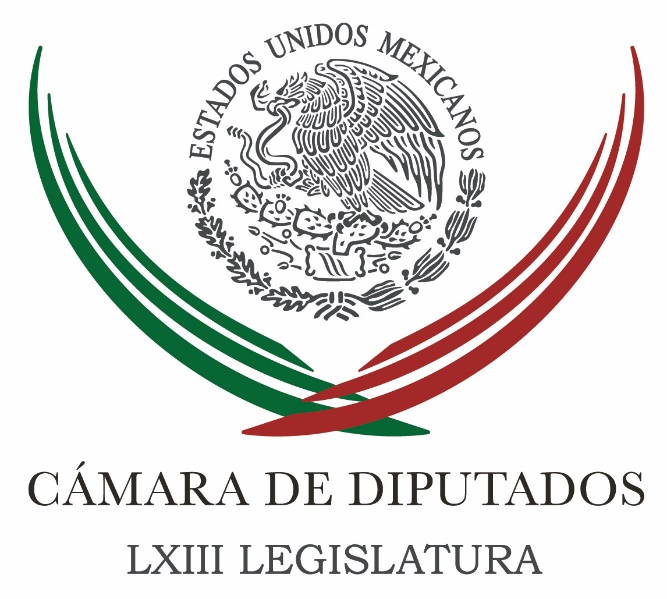 Carpeta InformativaSegundo CorteResumen: Jesús Zambrano fue atendido de emergencia en hospital del IMSSSenadora impulsa iniciativa para crear clínicas para detectar cáncerSergio Sarmiento: Hoy No Circula ha sido un enorme fracaso  Marchan maestros y padres Ayotzinapa rumbo a Los PinosEntrega Jacobson a SRE copias de cartas credencialesRechaza Comité 68 que PRI capitalino cierre campaña en TlatelolcoMiguel Ángel Mancera realiza visita a ParísNo podemos aceptar burla y desprecio como parte de cultura popular: Rigoberta Menchú27 de Mayo 2016TEMA(S): Trabajo LegislativoFECHA: 27/05/2016HORA: 12: 32 PMNOTICIERO: SDP Noticias OnlineEMISIÓN: Segundo CorteESTACION: OnlineGRUPO: SDP noticiasJesús Zambrano fue atendido de emergencia en hospital del IMSSEl diputado perredista Jesús Zambrano fue ingresado de emergencia esta semana en el Centro Médico Siglo XXI del Instituto Mexicano del Seguro Social (IMSS) por un cuadro de apendicitis aguda.Fue el propio legislador federal quien informó, a través de su cuenta de Twitter, de su estado de salud, pues en un mensaje agradeció al personal del área de Cardiología por su atención y servicio. Zambrano Grijalva permanecerá unos días en reposo recuperándose de la intervención, para después incorporarse a sus actividades dentro de la Comisión Permanente del Congreso de la Unión. Jesús Zambrano ‎@Jesus_ZambranoGPronto me reincorporaré a mis actividades gracias a la dedicación y cuidado del personal de esta noble institución a la que estoy afiliado. bmj/mTEMA(S): Información General FECHA: 27/05/16HORA: 13:30NOTICIERO: Notimex / Terra EMISIÓN: Segundo Corte  ESTACION: Online GRUPO: Notimex Senadora impulsa iniciativa para crear clínicas para detectar cáncerLa presidenta de la Comisión de Gobernación del Senado, Cristina Díaz Salazar, impulsa reformas a la Ley General de Salud para crear clínicas de detección de cáncer hereditario, que contribuyan a una prevención oportuna. La legisladora del Partido Revolucionario Institucional (PRI) refirió que de cada caso diagnosticado, se ha encontrado a tres o cuatro miembros de la familia con alteración de genes que los hacen proclive a contraer este padecimiento. Mencionó que en ocasiones el cáncer es causado por un gen anormal que pasa de una generación a otra, aunque solo de cinco a 10 por ciento de todos los cánceres se heredan, resultado de defectos de genes (llamados mutaciones) heredados de los padres. Actualmente se conocen 20 tipos de esta enfermedad, entre ellos los de mama, colorrectal, de ovario, de piel, renal y ocular infantil, muchos de los cuales no son diagnosticados en forma oportuna. Puso como ejemplo que en el primero de los casos, entre cinco y 10 por ciento de estos tumores son hereditarios; las mujeres que presentan una alteración en estos genes tienen un riesgo de 50 a 85 por ciento de padecer la enfermedad, frente a 10 por ciento de la población en general. La legisladora priista recordó que el Instituto Nacional de Cancerología abrió la Clínica del Cáncer Hereditario, única en su tipo en el país, en la que 70 por ciento de los pacientes llegan con el cáncer en estado avanzado, y de ahí la importancia de un diagnóstico oportuno. Informó que en breve Monterrey contará con una clínica de prevención, con la que se espera reducir el número de muertes por cáncer, que en Nuevo León representa la segunda causa de decesos y 15 por ciento de los fallecimientos en la entidad. /gh/mTEMA(S): Información GeneralFECHA: 27/05/2016HORA: 07:08NOTICIERO: Formato 21EMISIÓN: Segundo CorteESTACION: 790 AMGRUPO: Radio CentroSergio Sarmiento: Hoy No Circula ha sido un enorme fracaso  Sergio Sarmiento, colaborador: Martín Gutiérrez Lacayo, coordinador de la Comisión Ambiental de la Megalópolis, afirmó este martes ante la Comisión Permanente del Congreso que el Hoy No Circula endurecido ha sido muy exitoso. Según este funcionario, la contaminación se ha reducido hasta en un 56 por ciento como consecuencia de la aplicación del programa. El problema es que esta información o la información disponible no avala esta situación. Para empezar, desde que empezó a aplicarse el Hoy No Circula, las contingencias ambientales, que antes ya no se registraban, se han convertido en un problema de casi todos los días. Esto solamente puede ocurrir si la contaminación ha aumentado. Las cifras de Pemex, por otra parte, revelan que ha habido una disminución en las ventas de gasolina en la Ciudad de México, pero muy pequeña, de apenas 2 por ciento entre abril del 2015 y abril del 2016, a pesar de que 20 por ciento de los autos dejan de circular todos los días. Esto significa que aunque haya menos autos, recorren más kilómetros. De hecho, yo pienso lo contrario a lo que sostiene Gutiérrez Lacayo. Hay razones muy importantes para sostener que el Hoy No Circula ha sido un enorme fracaso. Soy Sergio Sarmiento y lo invito a reflexionar. Duración 1’31’’, nbsg/m. TEMA(S): Información GeneralFECHA: 27/05/2016HORA: 11: 10 AMNOTICIERO: Fórmula OnlineEMISIÓN: Segundo CorteESTACION: OnlineGRUPO: FórmulaMarchan maestros y padres Ayotzinapa rumbo a Los PinosIntegrantes de la Coordinadora Nacional de Trabajadores de la Educación (CNTE), quienes se encuentran acampando en la Plaza de la Ciudadela, y padres de los 43 normalistas desaparecidos iniciaron una marcha rumbo a las inmediaciones de la residencia oficial de Los Pinos.Los profesores provenientes de Chiapas, Oaxaca, Guerrero, Michoacán y Ciudad de México marchan desde el Antimonumento a los 43 normalistas de Ayotzinapa, ubicado sobre Paseo de la Reforma, rumbo a la residencia oficial de Los Pinos, para protestar contra la Reforma Educativa.Los maestros son resguardados por elementos de Tránsito de la Secretaría de Seguridad Pública de la Ciudad de México, quienes mantienen cerrada la circulación en las calles de Enrico Martínez, Abraham González y Emilio Dondé. bmj/mTEMA(S): Información General FECHA: 27/05/16HORA: 07:51NOTICIERO: ImagenEMISIÓN: Segundo CorteESTACIÓN: 90.5 FMGRUPO: ImagenArturo López Obrador. Las descalificaciones de AMLO para su familiaEn entrevista vía telefónica Arturo López Obrador, hermano de Andrés Manuel López Obrador, se refirió a las descalificaciones de AMLO: Si mis padres vivieran, desde luego que no estuvieran de acuerdo, no aceptarían su comportamiento tan radical, de fundamentalista y de tirano, por qué no decirlo. El que siempre ha desentonado es Andrés Manuel, pues ya hace muchos años nosotros ya no estamos con él, porque está lleno de envidia, es vengador, desafortunadamente es ególatra, es egoísta y él sabe por qué lo digo, él sabe por qué estoy diciendo esto y mis hermanos lo saben, por qué él esta sólo ya. Yo sólo hice un pronunciamiento a favor de Héctor Yunes, porque es el candidato que mejor preparado está para llevar los destinos de Veracruz. Yo no quiero subir al ring con mi hermano, yo hice un video para apoyarlo y lo hice con muchísimo gusto. Está molesto porque yo estoy apoyando a Héctor Yunes, Héctor Yunes es una gente prepara, es una persona sencilla, modesta, ha ocupado diez cargos públicos más que Cuitláhuac, yo qué culpa tengo que Cuitláhuac García una persona tan gris en Veracruz. ys/m.TEMA(S): Información GeneralFECHA: 27/05/2016HORA: 09: 53 AMNOTICIERO: Fórmula OnlineEMISIÓN: Segundo CorteESTACION: OnlineGRUPO: FórmulaSRE: "El Chapo" tiene desde hace una semana documento sobre extradiciónLa Secretaría de Relaciones Exteriores hizo llegar al espacio de "Ciro Gómez Leyva por la Mañana" una tarjeta informativa, en donde da respuesta dirigida al licenciado Andrés Granados Flores en relación a sus escritos de fecha 23 de mayo de 2016.Cabe recordar que los abogados de Joaquín "El Chapo" Guzmán le habían solicitado a la Secretaría de Relaciones Exteriores que les entregara el documento por el cual avalaba el proceso de extradición de "El Chapo", pero no les daban respuesta en la Cancillería."En relación a la obtención de la copia certificada de las resoluciones que solicita de conformidad con lo dispuesto en la Fracción 31, en el Artículo 33, del Reglamento Interior de la Secretaría de Relaciones Exteriores, en vigor únicamente se pueden expedir copias certificadas de los documentos que obren en nuestros archivos a petición del Ministerio Público, de autoridades jurisdiccionales, administrativas y del trabajo o bien, cuando sean materia de solicitudes de acceso a la información”. Que no obstante lo anterior, con fecha 20 de mayo de 2016, esta dependencia, el Ejecutivo Federal, hizo entrega al señor Guzmán Loera de los originales de los acuerdos dictados por esta Secretaría de Estado, por los que se resolvieron las peticiones de extradición internacional presentadas por el gobierno estadounidense al gobierno mexicano en su contra, ello en virtud de que la Ley de Extradición Internacional, en su Artículo 33, establece que este tipo de resoluciones se notificarán personalmente al reclamado.Finalmente, por lo que respecta a las garantías que el gobierno estadounidense proporcionó de que no le será aplicada a su representado la pena de muerte en caso de ser extraditado y juzgado en ese país, se le comunicó las mismas fueron transmitidas a través de la nota diplomática 152370 y estas se encuentran plasmadas en el cuerpo del documento que resolvió la petición de extradición internacional del señor Guzmán Loera para ser procesado ante la Corte Federal para el Distrito Oeste de Texas dentro del proceso del número de causa EP12CR849FM", indica la SRE. bmj/mTEMA(S): Información General FECHA: 27/05/16HORA: 00:00NOTICIERO: MVS NoticiasEMISIÓN: Segundo CorteESTACIÓN: OnlineGRUPO: MVSEPN entrega este viernes en Los Pinos el premio Nacional de Ciencias y ArtesEn la Residencia Oficial de Los Pinos, el presidente Enrique Peña Nieto entregará este viernes el Premio Nacional de Ciencias y Artes en diferentes disciplinas.El Gobierno Federal otorga el reconocimiento a quienes, por sus producciones o trabajos docentes de investigación o de divulgación, hayan contribuido a enriquecer el acervo cultural del país o el progreso de la ciencia, la tecnología, la innovación, el arte o la filosofía.Con la entrega de estos premios, se reconoce la contribución al conocimiento científico universal, al avance tecnológico y al desarrollo de las ciencias sociales, además de proyectar gran impacto internacional de la obra científica y sus contribuciones; y formar escuela o recursos humanos en instituciones de México y de la región. ys/m.TEMA(S): Información General FECHA: 27/05/16HORA: 11:59NOTICIERO: El UniversalEMISIÓN: Segundo Corte  ESTACION: onlineGRUPO: El Universal Entrega Jacobson a SRE copias de cartas credencialesLa embajadora designada de Estados Unidos en México, Roberta Jacobson, presentó hoy ante la titular de Relaciones Exteriores, Claudia Ruiz Massieu, las copias de estilo de las cartas credenciales que presentará ante el Presidente de la República, Enrique Peña Nieto, en los próximos días.En un comunicado la cancillería informó que Jacobson y Ruíz Massieu destacaron la importancia de la relación entre México y Estados Unidos.Asimismo se comprometieron a “mantener una interlocución franca y abierta en beneficio de ambos países y de nuestras sociedades”.Jacobson, designada para esta embajada por el presidente de EU, Barack Obama, en junio de 205, llegó ayer al país donde indicó que “hay mucho por hacer juntos” y manifestó su interés por recorrer toda la República mexicana para tener cercanía con los mexicanos.En abril de 2016 fue ratificada por el Senado estadounidense para ejercer el cargo de embajadora en México. /gh/mTEMA(S): Información GeneralFECHA: 27/05/2016HORA: 12: 51 PMNOTICIERO: Fórmula OnlineEMISIÓN: Segundo CorteESTACION: OnlineGRUPO: FórmulaRechaza Comité 68 que PRI capitalino cierre campaña en TlatelolcoEl Comité 68, conformado por algunos de los sobrevivientes de la matanza estudiantil de Tlatelolco, expresó su repudio por el anuncio que hizo el Partido Revolucionario Institucional de la capital en el sentido de que realizará su acto de cierre de campaña el próximo domingo 29 de mayo en la Plaza de las Tres Culturas. El Partido Revolucionario Institucional anunció que realizará su cierre de campaña el domingo 29 de mayo a las 10:00 "en un lugar que para nosotros y el pueblo mexicano es emblemático, un lugar donde luchamos por las libertades democráticas. En la misma plaza donde el gobierno priista de Gustavo Díaz Ordaz, mandó asesinar a centenares de estudiantes el 2 de octubre de 1968". Consideró que este anuncio "significa una ofensa a la memoria de los caídos, una provocación hacia los compañeros que aún continuamos exigiendo justicia y construyendo verdad, por lo que realizaremos un acto de protesta desde las 9:00 horas, les invitamos a defender la memoria histórica". Señaló que la Plaza de las Tres Culturas de Tlatelolco es un lugar de conciencia, de lucha, de solidaridad "en donde llevamos casi 50 años exigiendo justicia por nuestros compañeros caídos, desaparecidos. Porque los crímenes del Estado no han quedado en el pasado, sobra mencionar a nuestros 43 compañeros desaparecidos de la Normal Rural de Ayotzinapa".bmj/mTEMA(S): Información General FECHA: 27/05/16HORA: 00.00NOTICIERO: MVS NoticiasEMISIÓN: Segundo CorteESTACIÓN: Online GRUPO: MVSMiguel Ángel Mancera realiza visita a ParísEste fin de semana el jefe de gobierno Miguel Ángel Mancera se va de viaje a París, Francia donde promoverá el programa Médico en tu casa ante la Organización de Cooperación y Desarrollo Económico (OCDE).Pero no será lo único que el mandatario llevará a exponer en el país europeo también se tienen programadas una serie de reuniones donde mancera también hablara de temas como los programas anti corrupción."Mira, vamos a hablar del programa que tenemos de Anticorrupción, de nuestros avances de la tarea de Open Contracting. Vamos a platicar con ellos también la estrategia de movilidad; hablaremos algo de medio ambiente; y tenemos en agenda poder hablar con la alcalde, con la alcaldesa y, obviamente, también pudiera estar la posibilidad de participar en una reunión con el presidente Francois Hollande, eso depende de la agenda también que tenga el gobierno francés".Recordar que este viernes se lleva a cabo la última manifestación de los maestros de la Coordinadora Nacional de Trabajadores de la Educación (CNTE), sin embargo no se regresan a sus estados sino mantendrán el plantón y sigue latente el intento de llegar al zócalo, sin embargo el mandatario capitalino saldrá del país para estos compromisos en el extranjero y se prevé su regreso a la capital para el próximo miércoles.Mancera refirió que la CNTE tiene una última actividad este viernes y posteriormente ya no habrá necesidad de que estén presentes en la capital del país. ys/m.TEMA(S): Información GeneralFECHA: 27/05/2016HORA: 12: 25 PMNOTICIERO: 24 Horas OnlineEMISIÓN: Segundo CorteESTACION: OnlineGRUPO: 24 HorasFallece Ofelia Murrieta, madre de ColosioDoña Ofelia Murrieta de Colosio, madre del ex candidato presidencial Luis Donaldo Colosio Murrieta, falleció la madrugada de este viernes en Hermosillo, Sonora.Sus restos serán trasladados a la ciudad de Magdalena de Kino, donde realizarán los servicios funerarios.A través de su cuenta en Twitter @claudiapavlovic, la gobernadora Claudia Povlovich emitió sus condolencias a la familia Colosio Murrieta. bmj/mTEMA(S): Información GeneralFECHA: 27/05/2016HORA: 09:00NOTICIERO: FórmulaEMISIÓN: Segundo CorteESTACION: OnlineGRUPO: FórmulaNo podemos aceptar burla y desprecio como parte de cultura popular: Rigoberta MenchúA unos días de que la actriz Wendy González difundiera una fotografía editada con dos imágenes de la Premio Nobel de la Paz en 1992, Rigoberta Menchú Tum, la activista aseguró que "bajo ninguna argumentación podemos aceptar como parte de nuestra cultura popular" las burlas y el desprecio. A través de su cuenta de Facebook, Menchú escribió un mensaje de agradecimiento a quienes han expresado sus muestras de apoyo: "Como ya es parte de mi trayectoria, tomo estos segundos de mi vida para dirigirme a mis hermanos, hermanas, a toda mi familia; a mis guías espirituales, a mis amigas y amigos y a todas las personas con quienes compartimos una agenda común a favor de la construcción de un mundo sin violencia: para agradecerles su acompañamiento, cariño y aprecio". Y les dijo que se siente orgullosa "porque con sus mensajes públicos y privados han dejado claro que condenan de manera contundente las fobias, las burlas y cualquier ofensa que promueve odio entre nuestros pueblos". Refirió que son millones de personas que son víctimas de las burlas, del desprecio, del llamado bullying, "que cada vez alcanzan niveles alarmantes en nuestras sociedades y bajo ninguna argumentación podemos aceptar como parte de nuestra cultura popular". Y aseguró que el respeto integral a la diversidad es fundamental para la armonía. El pasado 20 de mayo, la actriz Wendy González, conocida por participar en el programa de Televisa "Como dice el dicho" publicó en su cuenta de Instagram una imagen en la que aparentemente se mofa de la ganadora del Premio Nobel de la Paz en 1992, Rigoberta Menchú Tum. En la fotografía, la actriz hace una comparación en la que en la primera imagen aparece Rigoberta Menchú, muy maquillada con ojos de color y al lado la foto real acompañada por la frase; "cuando usas la app de belleza en tus fotos, pero todos sabemos la verdad. Aunque retoquen sus fotos sabemos la realidad sin filtro, porfa entiendan que es una burla a la app, no a la señora Rigoberta". Seis días después este meme desató gran controversia principalmente en Twitter y es que la Fundación Rigoberta Menchú Tum publicó en su perfil de Facebook un comunicado en el que exige una disculpa de la actriz Wendy González. Duración 00’’, nbsg/m. TEMA(S): Información GeneralFECHA: 27/05/2016HORA: 11:49NOTICIERO: FórmulaEMISIÓN: Segundo CorteESTACION: OnlineGRUPO: FórmulaFMI da nueva línea de crédito flexible a México por 88 mmdd por dos añosEl Fondo Monetario Internacional (FMI) dijo el viernes que aprobó a México una nueva línea de crédito flexible por 88,000 millones de dólares con una vigencia de dos años, que reemplaza el acuerdo previo por unos 67,000 millones de dólares.México, la segunda mayor economía de América Latina, había acordado con el FMI en el 2009 la primera Línea de Crédito Flexible (LFC), que no ha utilizado y que ha renovado regularmente."El nuevo acuerdo bajo la LCF, por un monto mayor al anterior, continuará desempeñando un papel importante en apoyar la estrategia macroeconómica de las autoridades al proveer un seguro contra riesgos externos mayores y al apuntalar la confianza de los mercados", dijo el FMI en un comunicado.El prestamista internacional dijo que las autoridades mexicanas no tienen intención de hacer uso de la línea y que planean reducir el monto de acceso en el futuro. Duración 00’’, nbsg/m. 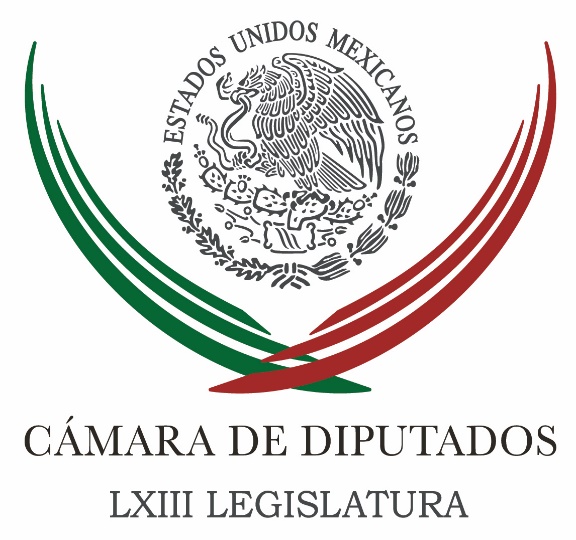 Carpeta InformativaTercer CorteResumen: Diputados del PRD piden a Aurelio Nuño instalar mesa de diálogo con disidencia magisterialEs necesario tener una política de amplias alianzas: Acosta NaranjoAfores serán insuficientes para pagar a pensionados, alerta legisladoraPiden PRI y PVEM cambiar reglamento de tránsito y restablecer límites de velocidadDefenderá PRI sus triunfos electorales: Emilio GamboaAutoridad no debe limitar manifestaciones de CNTE: BarbosaAnuncia EPN apoyo a ciencia y tecnologíaDiálogo con CNTE, sólo si aceptan reforma: PresidenciaMéxico no tendrá crisis por falta de divisas, aunque se ponga muy complicado: VidegarayTEPJF cancela registro a candidatos del PRI en TamaulipasMorena cancelará reforma educativa en estados que gobierne: AMLO27 de mayo de 2016TEMA(S): Trabajo Legislativo FECHA: 27/05/16HORA: 17:46NOTICIERO: Formato 21EMISIÓN: Tercer CorteESTACION: 790 AMGRUPO: Radio CentroDiputados del PRD piden a Aurelio Nuño instalar mesa de diálogo con disidencia magisterialYadira Rodríguez, reportera: El PRD en la Cámara de Diputados pidió al secretario de Educación, Aurelio Nuño, instalar una mesa de diálogo con la disidencia magisterial para terminar con los conflictos ocasionados por la Reforma Educativa.El coordinador del PRD en la Cámara de Diputados, Francisco Martínez Neri, dijo que el titular de la SEP, Aurelio Nuño, no puede negarse a escuchar las peticiones de miles de docentes del país. Afirmó que la bancada del sol azteca en San Lázaro respaldará la lucha magisterial de la CNTE.Martínez Neri reprobó los despidos que se han anunciado para los docentes que se han ausentado más de tres veces al mes sin justificación. Consideró que aplicar la ley a “rajatabla” y sin dialogar es propio de regímenes fascistas. Señaló que el PRD no está de acuerdo con el despliegue policiaco que ha impedido la libre manifestación de la CNTE, principalmente en la Ciudad de México.Coincidió con la Coordinadora Nacional de Trabajadores de la Educación en que la evaluación que se les aplica es punitiva.El líder de la bancada perredista en San Lázaro consideró que la Reforma Educativa no fue consultada con los maestros y viola sus derechos adquiridos. Aseguró que van a hacer una revisión del articulado de la reforma, para determinar cuáles son las disposiciones que violan los derechos de los docentes y se modifiquen.Francisco Martínez Neri dijo que la educación no puede construirse por encima de los derechos de quienes siendo los principales actores no fueron consultados para realizar cambios legales. Duración: 01’40”, masn/mTEMA(S): Trabajo Legislativo FECHA: 27/05/16HORA: 17:37NOTICIERO: Noticias MVSEMISIÓN: Tercer CorteESTACION: 102.5 FMGRUPO: MVSEs necesario tener una política de amplias alianzas: Acosta NaranjoEzra Shabot, conductor: Estamos a unos días de que concluyan las campañas en distintos estados de la República. Las distintas encuestas, que no sé qué tan certeras sean en este marco tanto de voto ocultó como de situaciones de inseguridad como de manejo difícil de identificar por parte de los propios ciudadanos de decir o no decir la forman en qué van a votar, pero ahí está lo que muchos consideran serán como elecciones cerradas. En ese sentido vuelve a aparecer esta teoría de voto útil que para algunos sectores de la izquierda es fundamental para poder conseguir el triunfo.Aquellos aliancistas que fueron con esta teoría, fundamentalmente en el PRD, que había que ir a todo con alianza más allá de consideraciones a nivel nacional, de que si en Puebla se hacía o en otro lugar o no, porque esto beneficiaría al PAN para le elección presidencial o no. El vicecoordinador del PRD en la Cámara de Diputados, Guadalupe Acosta Naranjo, dijo que es el momento de ir a hablar con cada uno de los candidatos de izquierda que hoy están haciendo el juego y al tener una candidatura propia están abriéndole el camino para que el propio candidato, en este caso del PRI, pueda ganar bajo el principio de que hay dos candidatos que terminan por romper toda posibilidad real de obtener el triunfo. Guadalupe Acosta, ¿cómo estás? ¡Buenas tardes!Guadalupe Acosta Naranjo: Un gusto saludarte, Conductor: La idea era ir en alianza en toda la línea, sin importar ni consideraciones locales ni otro tipo de planeamientos, porque eso es lo que le iba a dar al PRD, incluso, la posibilidad del triunfo y una visión positiva. Hoy lo sostienes a una semana prácticamente de la elección. Guadalupe Acosta Naranjo: Así es, Ezra. Yo creo que es necesario tener una política de amplias alianzas, para que en las elecciones que estamos enfrentado podamos tener mayor competitividad para derrotar al PRI. Me parece que lo que hemos vivido en estos últimos meses particularmente, es un franco retroceso en la vida democrática del país y que necesita impulsarse un nuevo aliento para la transición democrática en este país que quedó trunca. Y para eso los opositores deberíamos de aliarnos, primero, con los candidatos que tengan mejores posibilidades en el sentir ciudadano para ganar; una segunda condición es que se haga un programa mínimo de gobierno para normalizar la vida democrática, luchar por la transparencia, combatir la corrupción y tiene mayor justicia social. Y un tercer tema que seria que se integren gobiernos plurales y ciudadanos alrededor de estos triunfos. Si estas tres cosas se pueden hacer deberíamos entonces ir con el candidato que esté mejor posicionado en todas y cada una de las elecciones, ser consecuentemente aliancista para poder, insisto, ganar estas elecciones. El PRI sí lo está haciendo, el PRI va en muchos lugares con el Verde o en todos, con el Verde, con el Panal, con el PES, con el PT, y la oposición se dispersa, se pulveriza, se atomiza y le facilita que el PRI, que tiene hoy en casi todos los procesos electorales un porcentaje de aceptación de alrededor del 30 por ciento, pues con este 30 por ciento gana las elecciones a partir de que la oposición está dividida y no se une para dar una lucha y conformar gobiernos de otro tipo. Conductor: El problema, Guadalupe, es si tienen una misma agenda PAN y PRD, es la misma agenda que los puede llevar a un gobierno con uno u otro candidato. Guadalupe Acosta Naranjo: A mí me parece que sí, tenemos muchos puntos de coincidencia. Los temas donde no tengamos coincidencia hay que encorchetarlos y resolverlos por separado. Pero, a ver, una agenda para que haya un gobierno más austero, me parece que la tenemos de manera conjunta; para que haya un gobierno más transparente, para el combate a la corrupción, para que se busque mayor justicia social, para que haya respeto entre los poderes, verdadera división de poderes, para que haya libertad de expresión y de manifestación, de organización. Todos estos son puntos comunes que a nosotros nos pueden conformar gobiernos, que si eso solamente se cumpliera, si hubiera gobiernos honestos, si hubiera gobiernos austeros, si hubiera gobiernos transparentes… Ya de por sí el cambio vale la pena y más en lugares que desde que hay elecciones en este país, en la era moderna, solo ha gobernado el PRI. No ha habido alternancia nunca en Tamaulipas, ni en Veracruz, ni en Quintana Roo, ni en Durango. Entonces, en esos lugares el valor de la alternancia, que es un elemento sustancial de la democracia, no suficiente, pero sí es indispensable, que después de ochenta y tantos años por lo menos, la gente comience a experimentar otros gobiernos. Eso a mí me parece es una razón suficiente para que vayamos en amplias alianzas. Ese es el llamado que nosotros desde Iniciativa Galileos hemos venido planteando con mucha energía, con mucha fuerza. Por eso hemos acudido a Tamaulipas, por eso hemos acudido a Chihuahua, por eso hoy mismo estamos haciendo este llamado en Oaxaca, en Tlaxcala, en todos los lugares. Si la oposición se uniera con las cifras de hoy de todas las encuestas, el PRI no ganaría una sola elección, perdería todas. Bueno, qué más esperamos para tratar de dar un paso que haga a un lado el interés de partido, de grupo mezquino y poner por delante el interés de la sociedad antes que nada. Conductor: Cada uno de los lugares que tu plateaste hay intereses particulares que te dirían: “Pues sí, pero tú no estás en la situación en la que estoy yo.” ¿Qué te dice Benjamín Robles? “Pues yo era el candidato del PRD, me sacaron, ¿qué quieres que yo haga? ¿Que doble la mano y esté ahora siendo parte de un proyecto del que no me incorporaron?Guadalupe Acosta Naranjo: Bueno, yo le hago un llamado a todos, incluido Benjamín, es a que nosotros hagamos a un lado evidentemente nuestras molestias, nuestros corajes, nuestras diferencias, porque no hay nada que esté por delante que el interés del país. Heberto Castillo lo hizo y lo hizo faltando unos días para la elección en el 88, y siendo una personalidad del tamaño de Heberto Castillo supo distinguir entre los intereses que tenía en aquel tiempo el Partido Mexicano Socialista, el PMS, y los que tenía el país, dio el paso, fue generoso… Por eso Heberto es una persona que trascendió política y moralmente entre muchísimos millones de mexicanos. Si ahora tú me dices: “No, es que mi interés, mi coraje, mi enojo está por encima de cualquier otra circunstancia.” A mí me parece que no estamos poniéndonos a la altura que necesita el pueblo de México. Conductor: Para esta coalición no incorporas a Morena en ningún momento, ¿verdad? Guadalupe Acosta Naranjo: Yo sí pido que Morena también haga ese esfuerzo. Dime tú, para qué le sirve a Morena tener seis puntos en Tlaxcala. La pelea ahí está entre el PRI el PRD, Morena tiene seis puntos, seis puntos que le pueden servir al PRI para que gane. Bueno, tanto es su coraje de Andrés, tanto la molestia de Andrés, que no puede dar un paso generoso para ayudar a que una senadora como es Lorena Cuellar se la próxima gobernadora, Andrés tiene que hacer un lado su mezquindad. Bueno, pero yo ya qué digo, si al hermano lo anda expulsando hasta de la familia, que no hará con nosotros. Él tiene que reflexionar si es que queremos en verdad unificar a este país, a los movimientos de izquierda, a los movimientos progresistas, para llevar nuevos gobiernos con circunstancias donde aprendamos de los errores del pasado, porque los hemos tenido, pero que culminemos la transición que en este país quedó trunca y que nos ha causado tanto daño al conjunto de la población. Conductor: Guadalupe Acosta, gracias por tomarnos la llamada. Guadalupe Acosta Naranjo: Un abrazo, Ezra. Duración: 09’00”, masn/m TEMA(S): Trabajo Legislativo FECHA: 27/05/16HORA: 14:39NOTICIERO: Notimex / Terra EMISIÓN: Tercer Corte  ESTACION: Online GRUPO: Notimex 0Afores serán insuficientes para pagar a pensionados, alerta legisladora  Con el aumento de la esperanza de vida en el país, el modelo de cuentas individuales será insuficiente para pagar a los pensionados, pues también aumentan los años que deberán recibir el recurso, alertó la diputada Araceli Damián González. La presidenta de la Comisión de Seguridad Social de la Cámara de Diputados expuso que los bajos salarios y la inestabilidad laboral en México propicia que la cantidad de semanas cotizadas no sea la suficiente para tener derecho a una pensión digna. Subrayó que el diseño de las cuentas individuales en las administradoras de fondos para el retiro (afore) no permitirá tener ahorros suficientes para lograr una pensión “más o menos digna” al final de su vida laboral, pues dependerá de las aportaciones del trabajador, del empleador y una mínima parte del Estado. “Antes las personas dejaban de trabajar a los 60 años, podía ser que murieran a los 65 o 70 años, entonces serían de cinco a 10 años de pensión. Ahora lo que sucede es que se jubilan a los 60 años, pero pueden llegar a vivir hasta los 85, lo que significa que ya son 25 años en que hay que pagarles la pensión”, mencionó. La legisladora de Morena indicó que de acuerdo con la Organización para la Cooperación y el Desarrollo Económicos (OCDE) hay una tasa de reemplazo de casi 26 por ciento, es decir que de cada 10 pesos que un trabajador gana hoy solamente recibirá de 2.5 a tres pesos de pensión mediante el uso de cuentas individuales o afore. Por otra parte consideró que hace falta legislar en materia de derechos a la herencia de la pensión, pues en el caso de parejas homosexuales no pueden acceder en igualdad de condiciones, ya que tiene que haber un parentesco reconocido como esposo, esposa o, en su caso, hijos, lo cual no es aceptado como tal en muchas entidades. La representante del partido Morena consideró además que debe modificarse la Ley del Banco de México para que no solo se preocupe por la inflación, sino también por la generación de empleo. /gh/mTEMA(S): Trabajo LegislativoFECHA: 27/05/16HORA: 15:44NOTICIERO: Noticias MVSEMISIÓN: Tercer CorteESTACION: Online:GRUPO: Noticias MVS0Piden PRI y PVEM cambiar reglamento de tránsito y restablecer límites de velocidadAngélica Melín Campos, reportera:  Las fracciones parlamentarias del Partido Revolucionario Institucional (PRI) y el Partido Verde Ecologista (PVEM) en la Cámara de Diputados, reiteraron el llamado al Gobierno de la Ciudad de México, para que modifique de inmediato el nuevo Reglamento de Tránsito, a fin de restablecer los límites de velocidad permitidos para circular.El diputado Juan Antonio Meléndez, aseveró que de acuerdo a especialistas de instituciones como la Universidad Nacional Autónoma de México (UNAM), entre los factores que han detonado los niveles de contaminación en el Valle de México, se encuentra la reducción de los límites de velocidad en algunas vialidades. Esto propicia que los autos consuman más combustible y generen más contaminantes al frenar constantemente y no circular a la velocidad adecuada, aseveró.Añadió las autoridades locales también deben emprender una campaña de reforestación  e impedir que la realización de obras y desarrollos inmobiliarios afecten las zonas verdes que  aún existen en el territorio capitalino.El legislador señaló que es urgente tomar medidas efectivas para mejorar la calidad del aire en la zona centro del país, en especial en la capital, y por ello, es indispensable retomar las velocidades permitidas a la circulación, antes de que se modificara el reglamento de tránsito.Meléndez Ortega subrayó que el Jefe de Gobierno, Miguel Mancera, debe instruir a la Secretaría de Medio Ambiente local a que haga lo necesario para adecuar el reglamento de tránsito. A su vez, la autoridad capitalina debería reforzar las acciones de reforestación, a fin de recuperar áreas verdes en la Ciudad; así como brindar incentivos para el uso de transporte menos contaminante, con autos híbridos o eléctricos.El legislador aseveró que es incongruente endurecer las medidas para recuperar la calidad del aire, y al mismo tiempo, no actuar contra acciones perjudiciales para el medio ambiente, como la tala inmoderada de árboles, a fin de privilegiar la realización de obras de infraestructura e inmobiliarias.Tras asegurar que del año 2000 a la fecha, en la capital del país han sido talados más de 58 mil árboles, el integrante de la bancada del PRI lamentó que la autoridad capitalina haga caso omiso de los análisis de expertos en medio ambiente, quienes han señalado que la reducción de los límites de velocidad en avenidas y ejes viales, ha agravado la contaminación del aire. dlp/mTEMA(S): Partidos PolíticosFECHA: 27/05/16HORA: 17:15NOTICIERO: Milenio.comEMISIÓN: Tercer CorteESTACIÓN: Online GRUPO: Milenio0Defenderá PRI sus triunfos electorales: Emilio GamboaEl coordinador parlamentario del tricolor en la Cámara de Senadores precisó “que lo entiendan bien los del PAN y PRD, que los triunfos que obtengan nuestros candidatos en las urnas no nos los van arrebatar a la mala”.ÓSCAR RODRÍGUEZ.- Oaxaca. El coordinador parlamentario del Partido Revolucionario Institucional (PRI) en la Cámara de Senadores, Emilio Gamboa Patrón afirmó que su partido obtendrá triunfos inobjetables en las urnas el próximo 5 de junio, donde se disputaran 12 gubernaturas, que serán ratificados en los tribunales electorales federales.De gira por Oaxaca para respaldar a su candidato al gobierno del estado, Alejandro Murat, el senador priista dejo claro que toda la fuerza y el músculo del PRI habrá de defender los triunfos de sus candidatos, ante los intentos de algunos por arrebatárselos a la mala.Puntualizó "que lo entiendan bien los del PAN y PRD, que los triunfos que obtengan nuestros candidatos en las urnas no los van arrebataran a la mala, porque tiene para su defensa a un equipo legal y a 55 senadores del PRI, siete senadores del PVEM, y 200 diputados federales para ayudarlo y defender con la mano en la ley ".Gamboa Patrón señaló que el México democrático del siglo XXI no se concibe sin la pluralidad política, y sin carros completos. "ya no existen las mayoría absolutas".Sin embargo afirmó ni el voto del odio que buscan generar sus adversarios en algunas entidades del país detendrá los triunfos electorales que obtendrán legítimamente en las urnas sus candidatos.Gamboa dijo confiar en la buena actuación de los órganos electorales particularmente en la labor que realice el Instituto Nacional Electoral (INE) y los tribunales en la materia, para que los comicios se desarrollen de forma óptima, y apegados a la ley.En relación a las tendencias que manejan las últimas encuestas difundidas en diferentes medios de comunicación, en donde se coloca a Movimiento por la Regeneración Nacional Regeneración Nacional (Morena) en el tercer lugar de las preferencias electorales y en algunos hasta en posición de primera fuerza como Veracruz, respondió, que el PRI es respetuoso de la democracia, rechazando ver un reposicionamiento de Andrés Manuel López Obrador y su instituto político en el país."Es cierto Morena que viene creciendo, como una fuerza política que se posiciona, y que crecerá en esta elección en 3 o 4 estados, como Veracruz, Zacatecas, un poco en Oaxaca hasta tercera fuerza y la Ciudad México, pero hasta ahí".Con respecto al caso Oaxaca, afirmó que al ganar Alejandro Murat la gubernatura, la federación volteará los ojos a la entidad para ayudarla a que supere sus adversidades y deje atrás sus lastres.Abatiendo los déficit en medicamentos, infraestructura escolar y hospitalaria. Además que se terminará la corrupción.Gamboa hablo bien de Alejandro Murat, y lo defendió de los ataques, dejando claro que es la mejor carta de su partido en esta competencia, porque recuperara para el PRI la gubernatura de Oaxaca."Alejandro es un político serio, preparado, talentoso, joven que sin duda dejo una gran huella en el Infonavit, institución donde yo también colabore y que es una de las mejor posicionadas y calificadas en el país".¿Qué opinión le merece la campaña negra que despliega el PAN y el PRD para generar el voto de odio en contra de varios de sus candidatos?¿Cree usted que esta intención generará más polarización en la sociedad y violencia electoral durante la jornada comicial?-Lo que la mayoría de los mexicanos quieren es paz y no violencia y se equivocan aquellos que buscan generar el voto del odio para ganar adeptos en las urnas.México no quiere campañas de odios, ni guerra sucia, lo que quiere son campañas de propuestas y debate que abonen a generar participación ciudadana.Y estoy convencido de que lo que quiere el gran pueblo y la sociedad mexicana es paz y civilidad y un discurso que construya, no que destruya de parte de sus candidatos.En lo personal no avizoro un clima de violencia, veo en cambio que habrá una amplia participación ciudadana donde se votará por los candidatos que dieron las mejores propuestas que en este caso y ocurre en todo el país, fueron los candidatos del PRI.   Jam/mTEMA(S): Trabajo LegislativoFECHA: 27/05/16HORA: 16:56NOTICIERO: Milenio.comEMISIÓN: Tercer CorteESTACIÓN: Online GRUPO: Milenio0Autoridad no debe limitar manifestaciones de CNTE: BarbosaEl coordinador del PRD en el Senado dijo que los inconformes con la reforma educativa tienen derecho a expresar su oposición, aunque es inconcebible no aplicar los cambios al sistema educativo.LORENA LÓPEZ.- Ciudad de México. El coordinador del PRD en el Senado, Miguel Barbosa, afirmó que los profesores inconformes con la reforma educativa tienen derecho a expresar su oposición, sin embargo es inconcebible no aplicar las modificaciones al sistema educativo.Advirtió que sería un error de las autoridades restringir o limitar la libre expresión del magisterio disidente y advirtió que el país vive momentos de irritación social, en buena parte debida a la impunidad e inacción de las autoridades a nivel federal, estatal y municipal.“Cuando la autoridad no actúa ante un delito o una violación de la ley, la respuesta es otra violación de la ley, en este caso por parte de la sociedad o el grupo social agredido o violentado”, expresó.   JAm/mTEMA(S): Información GeneralFECHA: 27/05/16HORA: 15:51NOTICIERO: Reforma.comEMISIÓN: Tercer CorteESTACION: Online:GRUPO: Reforma.com0Anuncia EPN apoyo a ciencia y tecnologíaÉrika Hernández, reportera: El Presidente Enrique Peña Nieto anunció un plan para fortalecer la ciencia, innovación y tecnología en el País.El mexiquense entregó el Premio a la Investigación de la Académica Mexicana de Ciencias 2015 y el Premio de Ciencia y Tecnología 2015, en Los Pinos.Ahí, el Primer Mandatario informó que el pleno del Consejo General de Investigación Científica, Desarrollo Tecnológico e Innovación, aprobó que las secretarías de Hacienda y la de Economía, así como el Conacyt, diseñen un programa de estímulos fiscales a los empresarios, que incentive la inversión privada en investigación y desarrollo experimental."Esto pasa por evidentemente dos condicionantes: que no afecte nuestro marco de estabilidad macroeconómica, y, segundo, que merezca la aprobación del Congreso de la Unión", dijo.Otra acción es que el Conacyt continúe promoviendo el Programa de Cátedras para Jóvenes Investigadores, con el fin de alcanzar para el 2018 las 2 mil plazas.Una medida más es seguir ampliando la infraestructura científica y tecnológica para impulsar el desarrollo regional y nacional.Por ello, puntualizó, se crearán cuatro nuevos Centros Públicos de Investigación, en temas de políticas educativas, aeronáutica, desarrollo metropolitano y zonas áridas, para llegar a un total de 31 centros en 2018.También se concluirán nueve consorcios de investigación adicionales, para llegar a 14, al final de esta Administración."Estos consorcios se enfocan en áreas del conocimiento tan relevantes como la biomedicina, sustentabilidad y farmacéutica", indicó.También se convocará a la Conferencia Nacional de Gobernadores para que los gobiernos estatales, a través de los organismos que tienen constituidos para el trabajo de innovación, ciencia y tecnología, dediquen mayores recursos."Hoy estamos demandando que el sector privado participe en mayor forma dentro de la inversión que se hace en esta asignatura, pero también queremos involucrar en esta misma consonancia a los gobiernos de las distintas entidades federativas", señaló. dlp/mTEMA(S): Trabajo Legislativo FECHA: 27/05/16HORA: 19:08NOTICIERO: El Universal.comEMISIÓN: Tercer CorteESTACION: InternetGRUPO: El UniversalDiálogo con CNTE, sólo si aceptan reforma: PresidenciaFrancisco Reséndiz, reportero: La Presidencia de la República informó que el gobierno del presidente Enrique Peña Nieto está dispuesto al diálogo con los maestros agrupados en la Coordinadora Nacional de Trabajadores de la Educación (CNTE) "siempre y cuando" sus líderes acepten la Reforma Educativa y apoyen su implementación.“El Gobierno de la República reitera su disposición al diálogo, siempre y cuando los líderes de la CNTE acepten la Reforma Educativa y el propósito del diálogo sea explorar mecanismos para acelerar la implementación de la Reforma en Chiapas, Guerrero, Michoacán y Oaxaca”, señaló Los Pinos.La Presidencia asentó que del mismo modo el Gobierno de la República ratifica que su obligación es cumplir y hacer cumplir la ley, por lo que reitera que no puede aceptar un diálogo que tiene como planteamiento derogar la Reforma Educativa consagrada en la Constitución.A través de un comunicado, la casa presidencial enfatizó que el Gobierno de la República tampoco puede aceptar ningún planteamiento que busque la violación de las leyes vigentes.Detalló que este viernes, integrantes de la Coordinadora acudieron a la residencia de Los Pinos y que designaron una comisión de 15 personas que se entrevistaron con el Director General de Atención Ciudadana de la Presidencia de la República, Carlos Eduardo Romero Castro, y con Ricardo Martín Sánchez, Director General Adjunto.“Tras media hora de plática se retiraron, sin dejar documento alguno”, apuntó.
TEMA(S): Información GeneralFECHA: 27/05/16HORA: 15:20NOTICIERO: Radio FórmulaEMISIÓN: Tercer CorteESTACION: Online:GRUPO: Radio Fórmula0México no tendrá crisis por falta de divisas, aunque se ponga muy complicado: VidegarayNotimex: Luis Videgaray, secretario de Hacienda y Crédito Público, afirmó que en caso de ser necesario debido al entorno económico internacional, se tiene lista una línea de 88 mil millones de dólares, esto gracias a la ampliación y renovación de la línea de crédito flexible otorgada a México por parte del Fondo Monetario Internacional (FMI)."Es un respaldo importante que tiene México, es una cantidad históricamente muy alta y es una buena noticia para México por dos razones; la primera porque esto es un voto de confianza del Fondo Monetario Internacional".Ya que la ampliación de la línea de crédito se le otorga a países que han acreditado un manejo responsable, adecuado y sólido de la política como lo ha hecho México "y hoy el Fondo Monetario lo está reconociendo".La segunda, esta medida da un elemento más de protección en un mundo convulso donde los mercados financieros internacionales tienen enorme volatilidad y muy poco apetito por el riesgo."Y de pronto podemos tener episodios complicados especialmente para países como México. Tenemos esta protección en la forma de una línea de crédito contingente, no se piensa usar salvo que sea estrictamente necesaria."Tenemos ya lista, en caso de que fuera necesario, una línea de 88 mil millones de dólares, literalmente es para lo que se ofrezca en caso de que haya un evento complejo en los mercados financieros internacionales en el que de pronto el país requiriera divisas".Si a eso se le suma que en el Banco de México (Banxico) hay más de 175 mil millones de dólares en reservas internacionales, esto pone al país en una condición diametralmente diferente a la que tenía en el pasado, argumentó el titular de Hacienda. dlp/mTEMA(S): Información GeneralFECHA: 27/05/16HORA: 16:54NOTICIERO: El Financiero.comEMISIÓN: Tercer CorteESTACION: Online:GRUPO: El Financiero.com0TEPJF cancela registro a candidatos del PRI en TamaulipasSusana Guzmán, reportera: La Sala Regional Monterrey del Tribunal Electoral del Poder Judicial de la Federación (TEPJF) confirmó la cancelación del registro de los tres candidatos del PRI a las presidencias municipales de Hidalgo, Mainero y Villagrán, en el estado de Tamaulipas.Con dicho fallo, la sala regional, le dio la razón al Revolucionario Institucional y a su presidente nacional, Manlio Fabio Beltrones, que solicitaron la cancelación ante el Organismo Público Local Electoral (OPLE) de Tamaulipas, luego de que los ex abanderados manifestaran su apoyo al candidato panista Francisco García Cabeza de Vaca.En un comunicado el PRI manifestó que las autoridades de la Sala Regional del TEPJF consideraron correcto que el OPLE cancelara las candidaturas de las planillas encabezadas por Reyes Wenseslado Zúñiga Vázquez, en Hidalgo; Luis Cesáreo Aldape Lerma, en Mainero; y Gustavo Estrella Cabrera, en Villagrán, a quienes la Comisión Nacional de Justicia Partidaria suspendió sus derechos partidistas.El PRI reiteró que su líder nacional, Manlio Fabio Beltrones, continuará actuando con firmeza en la toma de decisiones, con el propósito de mantener a este instituto político como el partido de la legalidad. dlp/mTEMA(S): Partidos PolíticosFECHA: 27/05/16HORA: 16:22NOTICIERO: Excelsior.comEMISIÓN: Tercer CorteESTACIÓN: Online GRUPO: Excelsior0Morena cancelará reforma educativa en estados que gobierne: AMLOEl político tabasqueño criticó que en el conflicto magisterial los docentes se encuentran solicitando dialogo y éste no se concedeEMMANUEL RINCÓN.- CIUDAD DE MÉXICO. El dirigente nacional del partido Movimiento de Regeneración Nacional (Morena), Andrés Manuel López Obrador, adelantó que en las entidades donde este instituto político gane la elección de gobernador estará cancelando la reforma educativa.Al acudir a Pachuca al cierre de campaña de sus candidatos a gobernador, diputados locales y presidentes municipales, afirmó que “la mal llamada reforma educativa lo que busca es sobajar a los maestros para terminar de privatizar a la educación, por eso siempre vamos a estar a favor del magisterio nacional“.Criticó que en el conflicto magisterial, los docentes se encuentran solicitando dialogo y éste no ha sido concedido.Los maestros pidiendo dialogo y en cualquier país, en cualquier región del mundo, cuando hay un conflicto lo primero es que se abre el dialogo entre las partes. Es algo elemental, es uno de los principios de las organizaciones de derechos humanos de la ONU”, detalló.Agregó que a los funcionarios federales “se les olvida lo que decía el presidente Juárez “nada por la fuerza todo por la razón y el derecho. Tenemos que seguir en este movimiento, con esta lucha”.Cuando triunfe Morena en Hidalgo, en Oaxaca, en Veracruz, en Zacatecas, en los estados donde hay elecciones y va a haber gobernadores de nuestro movimiento; se va a cancelar la mal llamada reforma educativa”.   Jam/m